ПОЛОЖЕНИЕО КОНКУРСЕ «ЛУЧШИЙ КАБИНЕТ ЦЕНТРА»СОДЕРЖАНИЕ1. Общие положения 2. Организаторы конкурса3. Цели конкурса4. Участие в конкурсе5. Оргкомитет конкурса7. Процедура конкурса8. Награждение победителей9. Показатели и процедура оценки1. Общие положенияНастоящее Положение определяет порядок и условия поведения конкурса на лучший кабинет.Конкурс проводится ежегодно в конце первого полугодия учебного года.Конкурс направлен на поддержку педагогических находок в рамках организации образовательного пространства, создание образовательной среды в соответствии с  профилем, оказывающий эффективное влияние на процесс обучения и воспитания.2. Организаторы конкурсаОрганизатором конкурса на лучший кабинет является администрация МАОУ ДО ЦДО.3. Цели конкурсаЦелями конкурса являются:выявление творческого потенциала педагога;формирование позитивного социального имиджа объединения;публичное признание личного вклада педагога в создание образовательной среды учреждения;распространение передового опыта по организации образовательного пространства;развитие информационного пространства учреждения.4. Задачи конкурсаОсновные задачи конкурса:обобщить положительный опыт педагогов по оборудованию и организации образовательного пространства, своего рабочего места и показать на конкретных примерах возможности эффективного применения образовательного пространства в учебном процессе;привлечь внимание администрации к проблемам оснащения кабинетов;собрать базу данных перспективных планов развития кабинетов;содействовать повышению престижа педагога и расширению общественного признания его деятельности.5. Участие в конкурсе5.1. В конкурсе принимают участие педагоги, ответственные за кабинеты.6. Оргкомитет конкурса6.1. Оргкомитет формируется приказом директора. Возглавляет оргкомитет директор. В        состав оргкомитета входят заместитель директора по УР, заместитель директора по УВР, председатель ПК, председатель родительского комитета.6.2. В функции оргкомитета входят:предоставление информации о конкурсе;оценка кабинетов и материалов, представленных на конкурс;подведение итогов;утверждение результатов;определение победителя и призёров путём голосования;оформление протоколов по результатам решения комиссии;обеспечение гласности проведения конкурса;организация церемонии награждения победителя и призёров конкурса;рассмотрение жалоб от участников конкурса.8. Процедура конкурса8.1. Издание приказа директора о проведении конкурса за неделю до начала конкурса.8.2. Распространение информационного сообщения о проведении конкурса, условиях        награждения.8.3. При подведении итогов конкурса определяется один победитель, призёры в        специальных номинациях по решению комиссии.8.4. Оглашение результатов и награждение победителя и призёров осуществляется в день,       определённый приказом директора.9. Награждение9.1. Все участники конкурса награждаются благодарственными письмами.9.2. Победитель конкурса награждается дипломом I степени, переходящим вымпелом       «Лучший кабинет» и денежной премией.9.3. Определяются призёры конкурса в номинациях. Награждаются грамотами.10. Показатели и процедура оценки10.1. Кабинет оценивается по следующим показателям:наличие паспорта кабинета по установленной форме (Приложение № 1);наличие расписания работы кабинета;наличие плана развития кабинета;санитарно-гигиеническое состояние кабинета;наличие полок, шкафов, тумбочек для хранения дидактического и раздаточного материала;оснащение рабочего места педагога;наличие постоянных и сменных образовательных, воспитательных стендов, экспозиций;наличие документации (инструкций, плакатов, памяток для обучающихся) по ТБ;наличие аптечки;наличие творческих работ обучающихся; объектов труда, образцов (демонстрационные стенды, фотостенды);наличие библиотечного фонда;эстетичность оформления кабинета (дизайн, производственная эстетика):                            - самостоятельность разработки, оригинальность;                                                                       -  стилевое единство;                                                                                                             - удобство пользования;                                                                                                               - композиционное и функциональное решение;                                                                          - ассоциативное соответствие содержанию деятельности в кабинете.10.2. Оценивание каждого показателя осуществляется по балльной системе:         0 – отсутствие материалов по показателю;         1 – частичное соответствие предъявляемым требованиям;         2 – большая степень соответствия предъявляемым требованиям;         3 – полностью соответствует предъявляемым требованиям.10.3. Процедура оценивания:          Каждый член комиссии оценивает отдельно каждый показатель по каждому кабинету. Победитель определяется суммарной оценкой. Победителем является кабинет, имеющий самую высокую суммарную оценку.         10.4. Процедура оценивания по призёрам:          Путём голосования члены комиссии определяют призовые номинации.                  10.5. По результатам оценивания и голосования оформляются карты оценки кабинетов.        (Смотреть приложения № 2,3). Приложение № 2Заполняется педагогом ДОПАСПОРТ КАБИНЕТАПриложение № 2Заполняется каждым членом жюриПЕРВЫЙ КОНКУРС НА ЛУЧШИЙ КАБИНЕТ КАРТА ОЦЕНКИ КАБИНЕТА                          Название объединения _____________________________________________________________Педагог _________________________________________________________________________ ШКАЛА ОЦЕНКИ: 0 – отсутствие материалов по показателю;                        1 – частичное соответствие предъявляемым требованиям; 2 – большая степень соответствия предъявляемым требованиям; 3 – почти полное соответствие предъявляемым требованиям; 4 – полностью соблюдено соответствие предъявляемым требованиямФ.И.О. члена комиссии: __________________________________Подпись_____________________  Приложение № 3Заполнятся председателем жюриПЕРВЫЙ КОНКУРС НА ЛУЧШИЙ КАБИНЕТСВОДНАЯ ОЦЕНОЧНАЯ КАРТА РЕЗУЛЬТАТОВПредседатель жюри: __________________________________ Подпись ____________________КАРТА ОЦЕНКИ КАБИНЕТА                          Название объединения _____________________________________________________________Педагог _________________________________________________________________________ ШКАЛА ОЦЕНКИ: 0 – отсутствие материалов по показателю;                        1 – частичное соответствие предъявляемым требованиям; 2 – большая степень соответствия предъявляемым требованиям; 3 – почти полное соответствие предъявляемым требованиям; 4 – полностью соблюдено соответствие предъявляемым требованияФ.И.О. члена комиссии: __________________________________Подпись_____________________  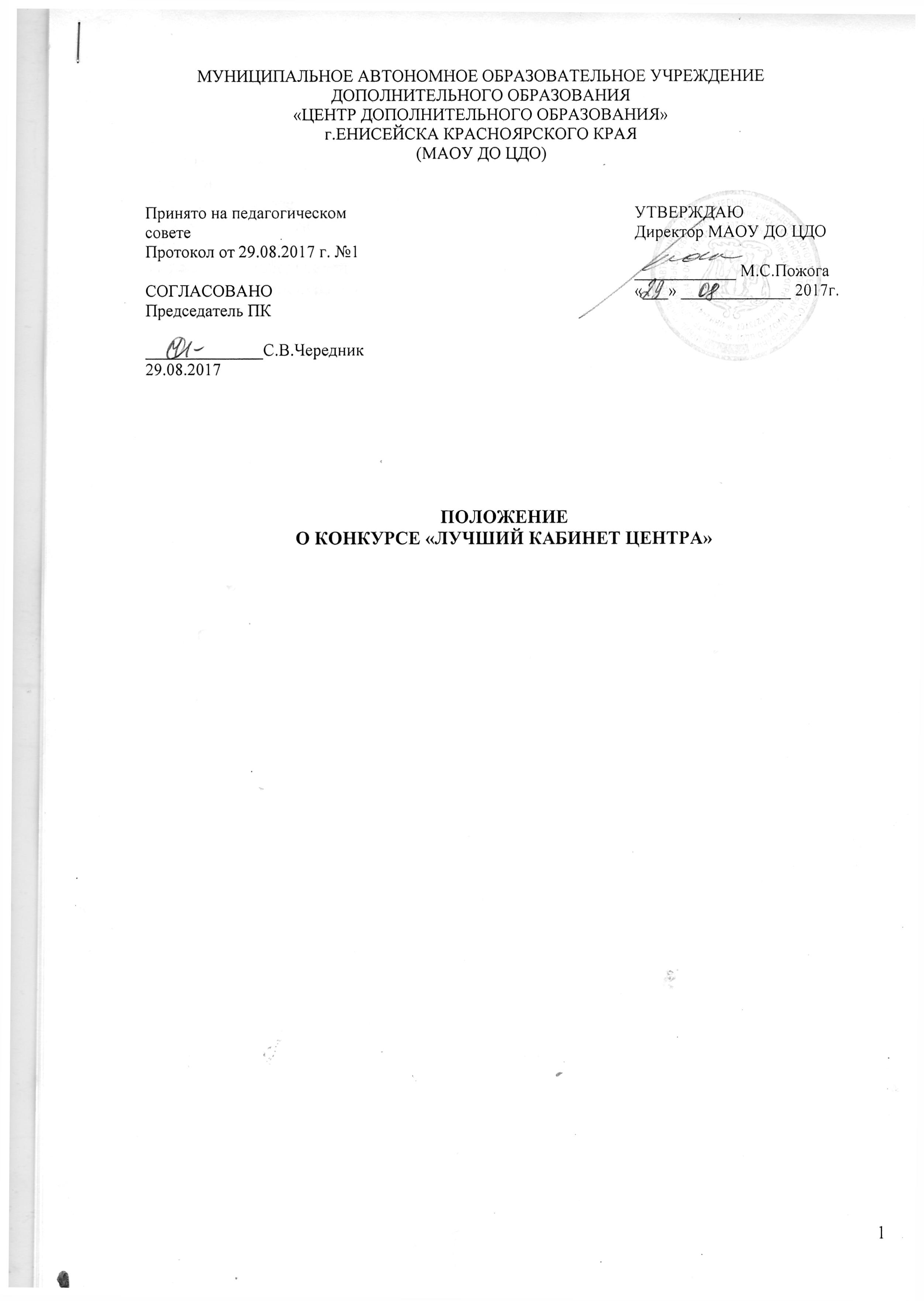 МУНИЦИПАЛЬНОЕ АВТОНОМНОЕ ОБРАЗОВАТЕЛЬНОЕ УЧРЕЖДЕНИЕДОПОЛНИТЕЛЬНОГО ОБРАЗОВАНИЯ«ЦЕНТР ДОПОЛНИТЕЛЬНОГО ОБРАЗОВАНИЯ»г.ЕНИСЕЙСКА КРАСНОЯРСКОГО КРАЯ(МАОУ ДО ЦДО)Принято на педагогическом советеПротокол от 29.08.2017 г. №1СОГЛАСОВАНОПредседатель ПК______________С.В.Чередник29.08.2017УТВЕРЖДАЮДиректор МАОУ ДО ЦДО____________ М.С.Пожога«___» _____________ 2017г.№НАИМЕНОВАНИЕКОЛИЧЕСТВОУЧЕБНАЯ ПЛОЩАДЬУЧЕБНАЯ ПЛОЩАДЬУЧЕБНАЯ ПЛОЩАДЬ1.Кабинет S =    кв.м2.Индивидуальные рабочие места для обучающихся3.Собственное рабочее место педагогаОБОРУДОВАНИЕ УЧЕБНЫХ МЕСТ                                                                                                       ОБОРУДОВАНИЕ УЧЕБНЫХ МЕСТ                                                                                                       ОБОРУДОВАНИЕ УЧЕБНЫХ МЕСТ                                                                                                       3.Учебные столы (если специализированные, указать)4.Стулья для обучающихся5.Стеллаж для ранцев, рюкзачков, сумок6.Шкаф для книгРАБОЧЕЕ МЕСТО ПЕДАГОГАРАБОЧЕЕ МЕСТО ПЕДАГОГАРАБОЧЕЕ МЕСТО ПЕДАГОГА7. Стол педагога8.Персональный компьютер9. СтулОБОРУДОВАНИЕ И ОСНАЩЕНИЕОБОРУДОВАНИЕ И ОСНАЩЕНИЕОБОРУДОВАНИЕ И ОСНАЩЕНИЕ12.Доска  13.Стеллажи или шкафы для хранения методического фонда14.Стеллажи для хранения детских работ, выставочного материала, образцов15.Шкафы, тумбы, ящики для хранения материалов16.УмывальникПОКАЗАТЕЛИКОЛИЧЕСТВО БАЛЛОВ ПО ПОКАЗАТЕЛЮКОЛИЧЕСТВО БАЛЛОВ ПО ПОКАЗАТЕЛЮКОЛИЧЕСТВО БАЛЛОВ ПО ПОКАЗАТЕЛЮКОЛИЧЕСТВО БАЛЛОВ ПО ПОКАЗАТЕЛЮКОЛИЧЕСТВО БАЛЛОВ ПО ПОКАЗАТЕЛЮМЕСТОПОКАЗАТЕЛИ01234МЕСТОНаличие паспорта по установ-ленной форме (Приложение № 1)Наличие расписания работы кабинетаНаличие плана развития кабинетаСанитарно-гигиеническое сос-тояние кабинетаНаличие полок, шкафов, тумбочек для хранения дидактического и раздаточного материалаОснащение рабочего места педагогаНаличие постоянных и сменных образовательных, воспитательных стендов, экспозицийналичие документации (инструкций, плакатов, памяток для обучающихся) по ТБналичие аптечкиналичие творческих работ обучающихся; объектов труда, образцов (демонстрационные стенды, фотостенды)наличие библиотечного фондаэстетичность оформления кабинета (дизайн, производственная эстетика)ПОКАЗАТЕЛИКОНКУРСНЫЕ КАБИНЕТЫ: КОЛИЧЕСТВО БАЛЛОВ / МЕСТОКОНКУРСНЫЕ КАБИНЕТЫ: КОЛИЧЕСТВО БАЛЛОВ / МЕСТОКОНКУРСНЫЕ КАБИНЕТЫ: КОЛИЧЕСТВО БАЛЛОВ / МЕСТОКОНКУРСНЫЕ КАБИНЕТЫ: КОЛИЧЕСТВО БАЛЛОВ / МЕСТОКОНКУРСНЫЕ КАБИНЕТЫ: КОЛИЧЕСТВО БАЛЛОВ / МЕСТОКОНКУРСНЫЕ КАБИНЕТЫ: КОЛИЧЕСТВО БАЛЛОВ / МЕСТОКОНКУРСНЫЕ КАБИНЕТЫ: КОЛИЧЕСТВО БАЛЛОВ / МЕСТОКОНКУРСНЫЕ КАБИНЕТЫ: КОЛИЧЕСТВО БАЛЛОВ / МЕСТОКОНКУРСНЫЕ КАБИНЕТЫ: КОЛИЧЕСТВО БАЛЛОВ / МЕСТОКОНКУРСНЫЕ КАБИНЕТЫ: КОЛИЧЕСТВО БАЛЛОВ / МЕСТОПОКАЗАТЕЛИНаличие паспорта по установ-ленной форме (Приложение № 1)Наличие паспорта по установ-ленной форме (Приложение № 1)Наличие расписания работы кабинетаНаличие расписания работы кабинетаНаличие плана развития кабинетаНаличие плана развития кабинетаСанитарно-гигиеническое состояние кабинетаСанитарно-гигиеническое состояние кабинетаНаличие полок, шкафов, тумбочек для хранения дидактического и раздаточного материалаНаличие полок, шкафов, тумбочек для хранения дидактического и раздаточного материалаОснащение рабочего места педагогаОснащение рабочего места педагогаНаличие постоянных и сменных образовательных, воспитательных стендов, экспозицийНаличие постоянных и сменных образовательных, воспитательных стендов, экспозицийналичие документации (инструкций, плакатов, памяток для обучающихся) по ТБналичие документации (инструкций, плакатов, памяток для обучающихся) по ТБналичие аптечкиналичие аптечкиналичие творческих работ обучающихся; объектов труда, образцов (демонстрационные стенды, фотостенды)наличие творческих работ обучающихся; объектов труда, образцов (демонстрационные стенды, фотостенды)наличие творческих работ обучающихся; объектов труда, образцов (демонстрационные стенды, фотостенды)наличие творческих работ обучающихся; объектов труда, образцов (демонстрационные стенды, фотостенды)наличие библиотечного фонданаличие библиотечного фондаэстетичность оформления кабинета (дизайн, производственная эстетика)эстетичность оформления кабинета (дизайн, производственная эстетика)СУММАРНАЯ ОЦЕНКА МЕСТПОКАЗАТЕЛИКОЛИЧЕСТВО БАЛЛОВ ПО ПОКАЗАТЕЛЮ (от 0 до 4 баллов)КОЛИЧЕСТВО БАЛЛОВ ПО ПОКАЗАТЕЛЮ (от 0 до 4 баллов)КОЛИЧЕСТВО БАЛЛОВ ПО ПОКАЗАТЕЛЮ (от 0 до 4 баллов)КОЛИЧЕСТВО БАЛЛОВ ПО ПОКАЗАТЕЛЮ (от 0 до 4 баллов)КОЛИЧЕСТВО БАЛЛОВ ПО ПОКАЗАТЕЛЮ (от 0 до 4 баллов)КОЛИЧЕСТВО БАЛЛОВ ПО ПОКАЗАТЕЛЮ (от 0 до 4 баллов)КОЛИЧЕСТВО БАЛЛОВ ПО ПОКАЗАТЕЛЮ (от 0 до 4 баллов)КОЛИЧЕСТВО БАЛЛОВ ПО ПОКАЗАТЕЛЮ (от 0 до 4 баллов)КОЛИЧЕСТВО БАЛЛОВ ПО ПОКАЗАТЕЛЮ (от 0 до 4 баллов)КОЛИЧЕСТВО БАЛЛОВ ПО ПОКАЗАТЕЛЮ (от 0 до 4 баллов)КОЛИЧЕСТВО БАЛЛОВ ПО ПОКАЗАТЕЛЮ (от 0 до 4 баллов)КОЛИЧЕСТВО БАЛЛОВ ПО ПОКАЗАТЕЛЮ (от 0 до 4 баллов)КОЛИЧЕСТВО БАЛЛОВ ПО ПОКАЗАТЕЛЮ (от 0 до 4 баллов)КОЛИЧЕСТВО БАЛЛОВ ПО ПОКАЗАТЕЛЮ (от 0 до 4 баллов)КОЛИЧЕСТВО БАЛЛОВ ПО ПОКАЗАТЕЛЮ (от 0 до 4 баллов)КОЛИЧЕСТВО БАЛЛОВ ПО ПОКАЗАТЕЛЮ (от 0 до 4 баллов)КОЛИЧЕСТВО БАЛЛОВ ПО ПОКАЗАТЕЛЮ (от 0 до 4 баллов)КОЛИЧЕСТВО БАЛЛОВ ПО ПОКАЗАТЕЛЮ (от 0 до 4 баллов)КОЛИЧЕСТВО БАЛЛОВ ПО ПОКАЗАТЕЛЮ (от 0 до 4 баллов)КОЛИЧЕСТВО БАЛЛОВ ПО ПОКАЗАТЕЛЮ (от 0 до 4 баллов)КОЛИЧЕСТВО БАЛЛОВ ПО ПОКАЗАТЕЛЮ (от 0 до 4 баллов)КОЛИЧЕСТВО БАЛЛОВ ПО ПОКАЗАТЕЛЮ (от 0 до 4 баллов)КОЛИЧЕСТВО БАЛЛОВ ПО ПОКАЗАТЕЛЮ (от 0 до 4 баллов)МЕСТОМЕСТОПОКАЗАТЕЛИ123456789101112131415161 (лаб.)2(цв.)3(лш)4(овщ)5Наличие паспорта по установ-ленной форме (Приложение № 1)Наличие расписания работы кабинетаНаличие плана развития кабинетаСанитарно-гигиеническое состояние кабинетаНаличие полок, шкафов, тумбочек для хранения дидактического и раздаточного материалаОснащение рабочего места педагогаНаличие постоянных и сменных образовательных, воспитательных стендов, экспозицийналичие документации (инструкций, плакатов, памяток для обучающихся) по ТБналичие аптечкиналичие творческих работ обучающихся; объектов труда, образцов (демонстрационные стенды, фотостенды)наличие библиотечного фондаэстетичность оформления кабинета (дизайн, производственная эстетика)